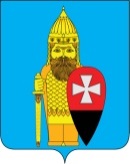 АДМИНИСТРАЦИЯ ПОСЕЛЕНИЯ ВОРОНОВСКОЕ В ГОРОДЕ МОСКВЕ ПОСТАНОВЛЕНИЕ26.03.2019 № 34Об утверждении отчета об исполнении муниципальной программы «Обустройство мест массового отдыха населения на территории поселения Вороновское в 2018 году»   В соответствии с частью 1 статьи 179 Бюджетного кодекса Российской Федерации, Постановлением Правительства города Москвы № 507-ПП от 24 сентября 2012 года «О порядке формирования, согласования и утверждения перечней работ по благоустройству дворовых территорий, парков, скверов и капитальному ремонту многоквартирных домов», Законом города Москвы от 06 ноября 2002 года № 56 «Об организации местного самоуправления в городе Москве», в целях повышения эстетических качеств, создания мест отдыха на прилегающих к жилым домам дворовых территориях, благоустройства придомовой территории методом устройства газонов и озеленения (посадка деревьев и кустов), а также обустройства парковочных мест, спортивных и детских площадок, детских спортивных комплексов с установкой малых архитектурных форм, администрация поселения Вороновское постановляет:   1. Утвердить отчет об исполнении муниципальной программы «Благоустройство территории поселения Вороновское в 2018 году» (приложение).   2. Опубликовать настоящее постановление в бюллетене «Московский муниципальный вестник» и разместить на официальном сайте администрации поселения Вороновское в информационно-телекоммуникационной сети «Интернет».   3. Контроль за исполнением настоящего постановления возложить на заместителя главы администрации поселения Вороновское Войтешонок Л.Ю.Глава администрациипоселения Вороновское                                                                    Е.П. ИвановПриложениек постановлению администрациипоселения Вороновское в городе Москве от 26.03.2019 года № 34Отчет об исполнении муниципальной программы «Обустройство мест массового отдыха населения на территории поселения Вороновское в 2018 году»Муниципальная программа ««Обустройство мест массового отдыха населения на территориипоселения Вороновское в 2018 году» (далее - программа) утверждена постановлением администрации поселения Вороновское от 03.09.2018 года № 67 (в редакции от 25.12.2018г № 94, от 21.01.2019г № 8).   Цели и задачи программы:	   Цель программы:- Повышение уровня внешнего благоустройства и создание комфортных условий для жизни населения на территории поселения Вороновское - улучшение экологической обстановки.   Задачи программы: - Устройство мест массового отдыха населения на детских игровых, спортивных, тренажерных площадках; 1. По программе запланированы мероприятия по обустройству мест массового отдыха населения на территории поселения Вороновское:- обустройство детских и спортивных площадок на территории 3-х населенных пунктов: ЖСК «Семенково»; СНТ «Космос-1» и СНТ «Родничок», ДНП «Ясенки»;- количество обустроенных площадок – 9 ед.;   Выполнением программы является исполнение запланированных мероприятий и целевых (натуральных) показателей программы.    Отчет о достижении натуральных показателей программы приведен в приложении к отчету.2. Ресурсное обеспечение программы в 2018 году.Финансирование мероприятий программы осуществлялось за счет средств субсидии из бюджета города Москвы и бюджета поселения Вороновское. Общий объем финансирования программы (план) – составляет 10 751.07 тыс. руб., в т.ч. за счет средств:- бюджета города Москвы - 10 593,00 тыс. руб.,- местного бюджета – 158,07 тыс. руб.,Устройство детских площадок:- бюджет города Москвы – 5 004,82 тыс. руб.,- местный бюджет – 29,69 тыс. руб.,Устройство спортивных и многофункциональных площадок:- бюджет города Москвы - 5 298,18 тыс. руб.,- местный бюджет - 121,87 тыс. руб.,Обустройство зон отдыха:- бюджет города Москвы - 290,00 тыс. руб.,- местный бюджет - 6,51 тыс. руб.Общий объем финансирования выполненных работ по программе (факт) составил - 10 751,07 тыс. руб. (без учета штрафных санкций), в т.ч. за счет средств:- бюджета города Москвы - 10 593,00 тыс. руб.- местного бюджета - 158,07 тыс. руб.   Муниципальная программа «Обустройство мест массового отдыха населения на территории поселения Вороновское в 2018 году» выполнена в полном объеме.Приложениек отчету об исполнении муниципальной программы«Обустройство мест массового отдыха населения на территории поселения Вороновское в 2018 году»Отчет о достижении натуральных показателей программы «Обустройство мест массового отдыха населенияна территории поселения Вороновское в 2018 году»№п/пнаименование мероприятийнаименование целевого показателяед.изм.плановые значения фактические значения1234561обустройство мест массового отдыха населения на территории поселения Вороновскоепосредством обустройства объектов на территориях населенных пунктовед.331обустройство мест массового отдыха населения на территории поселения Вороновскоеколичество обустроенных площадокЕд.991обустройство мест массового отдыха населения на территории поселения ВороновскоеВ том числе по видам работ:1обустройство мест массового отдыха населения на территории поселения Вороновскоеустройство детских площадок шт331обустройство мест массового отдыха населения на территории поселения Вороновскоеустройство спортивных и многофункциональных площадок шт661обустройство мест массового отдыха населения на территории поселения Вороновскоеустановка тренажерных беседок на 10 тренажеров шт221обустройство мест массового отдыха населения на территории поселения Вороновскоеустройство дорожно-тропиночной сети кв.м.390,87390,871обустройство мест массового отдыха населения на территории поселения Вороновскоеустройство садового камня п.м.922,0922,01обустройство мест массового отдыха населения на территории поселения Вороновскоеобустройство зон отдыхашт331обустройство мест массового отдыха населения на территории поселения Вороновскоеустановка парковых диванов шт29291обустройство мест массового отдыха населения на территории поселения Вороновскоеустановка урн шт32321обустройство мест массового отдыха населения на территории поселения Вороновскоеустройство газонов кв.м.608,27608,271обустройство мест массового отдыха населения на территории поселения Вороновскоеустановка опор уличного освещения шт881обустройство мест массового отдыха населения на территории поселения ВороновскоеПлощадь населенных пунктов, на которых обустроены объекты благоустройствакв. м.1539615396